14.07.2021 Экспертные заключения, предложения к проекту направлять в администрацию муниципального образования поселок Боровский в течение 7 дней по 21.07.2021 (в течение 7 дней со дня размещения проекта – 14.07.2021) по адресу: п. Боровский, ул. Островского, д.33, 2 этаж, кабинет 3 (приемная)  и по электронной почте: borovskiy-m.o@inbox.ru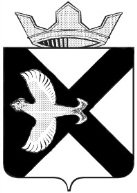 АДМИНИСТРАЦИЯМуниципального  образованияпоселок  БоровскийПРОЕКТПОСТАНОВЛЕНИЕ__________2021 г.							                                           № ___рп.БоровскийТюменского муниципального районаОб определении места первичного сбора и размещения отработанных ртутьсодержащих ламп у потребителей ртутьсодержащих ламп на территории муниципального образования поселок Боровский          В соответствии с Федеральным законом от 06.10.2003 № 131-ФЗ «Об общих принципах организации местного самоуправления в Российской Федерации», пунктом 5 Правил обращения с отходами производства и потребления в части осветительных устройств, электрических ламп, ненадлежащие сбор, накопление, использование, обезвреживание, транспортирование и размещение которых может повлечь причинение вреда жизни, здоровью граждан, вреда животным, растениям и окружающей среде, утвержденных Постановлением Правительства Российской Федерации от 28.12.2020 № 2314  и в целях обеспечения экологического и санитарно-эпидемиологического благополучия населения муниципального образования поселок Боровский, руководствуясь Уставом муниципального образования поселок Боровский: 1. Определить место первичного сбора и размещения отработанных ртутьсодержащих ламп у потребителей ртутьсодержащих ламп на территории муниципального образования поселок Боровский согласно приложению к настоящему постановлению.2. Обустроить место для предварительного сбора и временного размещения отработанных ртутьсодержащих ламп перед передачей их специализированным организациям для дальнейшего сбора, использования, обезвреживания, транспортирования и размещения.3. Обеспечить информирование населения о порядке сбора и размещения отработанных ртутьсодержащих ламп у потребителей ртутьсодержащих ламп (кроме потребителей ртутьсодержащих ламп, являющихся собственниками, нанимателями, пользователями помещений в многоквартирных домах и имеющих заключенный собственниками указанных помещений договор управления многоквартирными домами или договор оказания услуг и (или) выполнения работ по содержанию и ремонту общего имущества в таких домах) на территории муниципального образования поселок Боровский.4. Обнародовать настоящее постановление в местах, установленных администрацией муниципального образования поселок Боровский и разместить настоящее постановление на официальном сайте Администрации муниципального образования поселок Боровский в информационно- телекоммуникационной сети «Интернет». 5. Контроль за исполнением настоящего постановления возложить на заместителя главы сельского поселения по строительству, благоустройству, землеустройству, ГО и ЧС.Глава муниципального образования			                      С.В. СычеваПриложение к постановлению администрациимуниципального образования поселок Боровский от 21.07.2021 № 43  Место первичного сбора и размещения отработанных ртутьсодержащих ламп у потребителей ртутьсодержащих ламп на территории муниципального образования поселок Боровский1. Помещение, расположенное по адресу: Тюменская область, Тюменский район, п. Боровский, ул. Советская, д.15.2. Помещение, расположенное по адресу: Тюменская область, Тюменский район, п. Боровский, ул. Мира, д.8а.